PRIJAVNICA ZA IZBIRNE PREDMETE 2024/25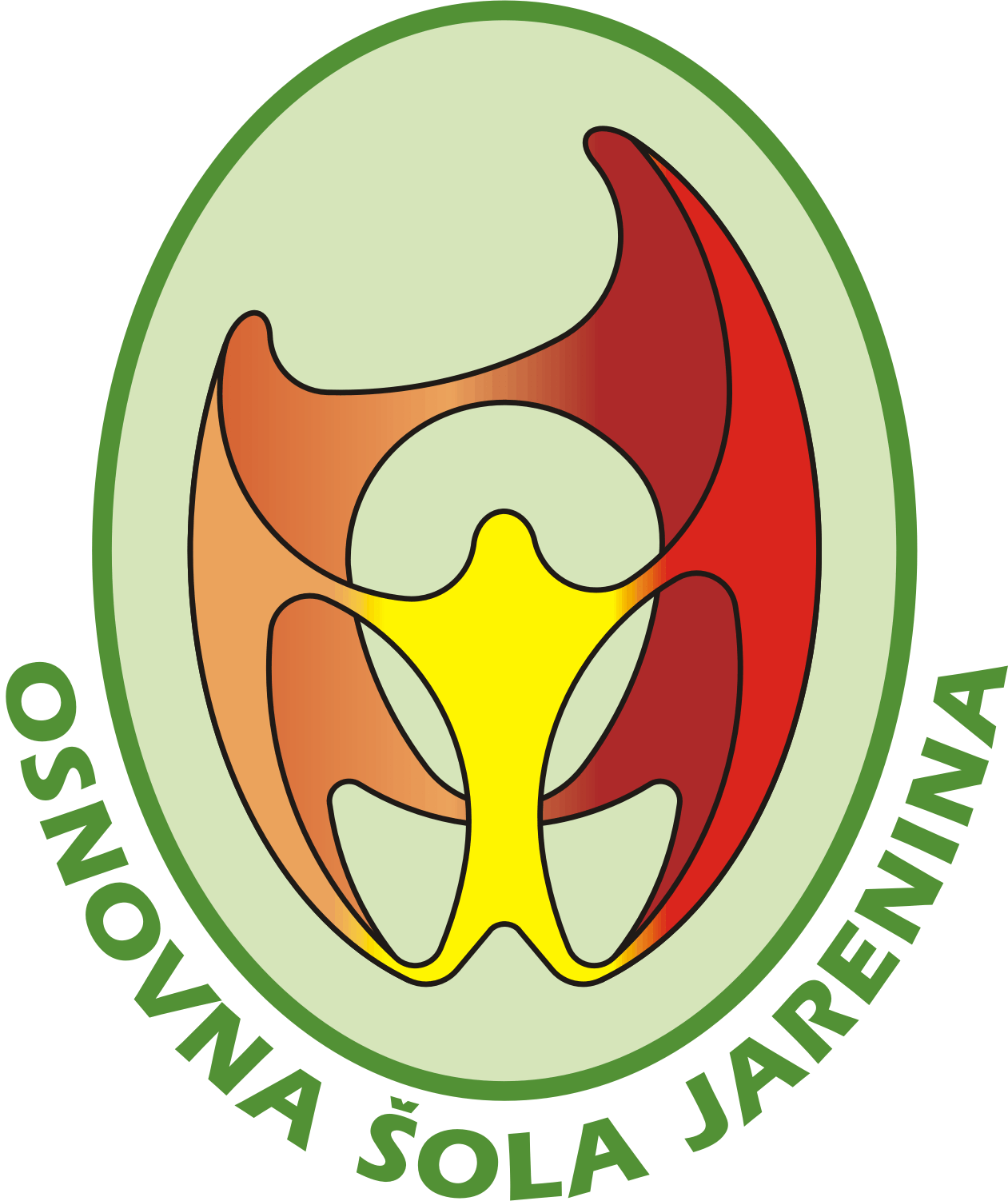 ZA BODOČI 8. RAZREDIme in priimek otroka:______________________________________OBVEZNI IZBIRNI PREDMETIProsimo, da učenec/ka v spodnji preglednici izbere 5 obveznih izbirnih predmetov in jih razvrsti po interesu s številkami od 1 do 5 (1 je predmet, ki me najbolj zanima, 5 je predmet, ki me najmanj zanima).Če bi vaš otrok obiskoval še 3. uro izbirnih predmetov in se s tem strinjate ali bo zaradi obiskovanja glasbene šole delno ali v celoti oproščen obiskovanja izbirnih predmetov, prosimo, da s križcem označite ustrezno možnost:Moj otrok bo obiskoval 3 ure izbirnih predmetov (1 dodatna ura).Datum:_______________________            Podpis staršev:_____________________OBVEZNI IZBIRNI PREDMETŠT. UR NA TEDENTVOJA IZBIRA(interes 1 – 5)1.LOGIKA II12.MATEMATIČNA DELAVNICA 813.ŠPORT ZA SPROSTITEV14.NEMŠČINA II25.VERSTVA IN ETIKA II16.TURISTIČNA VZGOJA17.ODKRIVAMO PRETEKLOST MOJEGA KRAJA18.ŽIVLJENJE ČLOVEKA NA ZEMLJI19.LITERARNI KLUB110.ANSAMBELSKA IGRA111.GLASBENI PROJEKT1